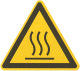 Betriebsanweisung 
für das Arbeiten mit  
DruckgasflaschenUniversität für Bodenkultur30.04.2014GEFAHREN FÜR MENSCH UND UMWELTGEFAHREN FÜR MENSCH UND UMWELTGEFAHREN FÜR MENSCH UND UMWELTGEFAHREN FÜR MENSCH UND UMWELTGEFAHREN FÜR MENSCH UND UMWELT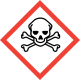 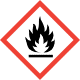 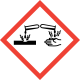 Gefahren für Mensch und UmweltBei Undichtigkeit des Ventils Vergiftungs-, Brand- und Explosionsgefahr bei den entsprechenden Gasen.  Gefahr des Zerknalls bei starker Hitzeeinwirkung (Brand), geschoßähnliche Wirkung des Druckgasbehälters durch Rückstoß bei plötzlich ausströmendem Gas. Gefahren für Mensch und UmweltBei Undichtigkeit des Ventils Vergiftungs-, Brand- und Explosionsgefahr bei den entsprechenden Gasen.  Gefahr des Zerknalls bei starker Hitzeeinwirkung (Brand), geschoßähnliche Wirkung des Druckgasbehälters durch Rückstoß bei plötzlich ausströmendem Gas. Gefahren für Mensch und UmweltBei Undichtigkeit des Ventils Vergiftungs-, Brand- und Explosionsgefahr bei den entsprechenden Gasen.  Gefahr des Zerknalls bei starker Hitzeeinwirkung (Brand), geschoßähnliche Wirkung des Druckgasbehälters durch Rückstoß bei plötzlich ausströmendem Gas. SCHUTZMASSNAHMEN, VERBOTE UND VERHALTENSREGELNSCHUTZMASSNAHMEN, VERBOTE UND VERHALTENSREGELNSCHUTZMASSNAHMEN, VERBOTE UND VERHALTENSREGELNSCHUTZMASSNAHMEN, VERBOTE UND VERHALTENSREGELNSCHUTZMASSNAHMEN, VERBOTE UND VERHALTENSREGELN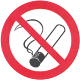 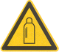 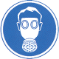 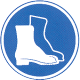 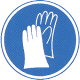 Organisatorische SchutzmaßnahmenKennzeichnung von Räumen, in denen Druckgasflaschen gelagert oder ständig verwendet werden. Technische Schutzmaßnahmen und VerhaltensregelnVor Verwendung von Druckgasflaschen ist zu ermitteln, ob die Prüffrist abgelaufen ist, wenn ja, sind die Flaschen nicht mehr zu benutzen und vom Lieferanten abholen zu lassen. Es ist darauf zu achten, dass die Gasflaschen korrekt gekennzeichnet sind. Handhabung: Die Druckgasflaschen sind NUR von den dafür Beauftragten mit geeigneten Flaschentransportwagen mit geschlossener Sicherungskette und Schutzkappe zu transportieren. Werden Druckgasflaschen mit sehr giftigen Gasen transportiert, ist eine Atemschutzmaske mit geeignetem Filter mitzuführen, bzw. leicht erreichbar aufzubewahren. Lagerung: Die Druckgasflaschen sind gegen Hitzeeinwirkung zu schützen. Gelagert werden Druckgasflaschen stehend und gegen Umfallen gesichert (Sicherungskette oder Einstellvorrichtung). Alle Flaschen sind nur mit aufgeschraubter Schutzkappe zu lagern.Im Gasflaschenlager sind brennbare Gase (rote Flaschen) und brandfördernde Gase (bspw. Sauerstoff) jeweils mit einem Mindestabstand von 2 Metern zu lagern (z.B. an verschiedenen Enden des Flaschenkäfigs mit unbrennbaren Gasen dazwischen).Persönliche Schutzmaßnahmen und VerhaltensregelnSchutzhandschuhe: aus LederSicherheitsschuheOrganisatorische SchutzmaßnahmenKennzeichnung von Räumen, in denen Druckgasflaschen gelagert oder ständig verwendet werden. Technische Schutzmaßnahmen und VerhaltensregelnVor Verwendung von Druckgasflaschen ist zu ermitteln, ob die Prüffrist abgelaufen ist, wenn ja, sind die Flaschen nicht mehr zu benutzen und vom Lieferanten abholen zu lassen. Es ist darauf zu achten, dass die Gasflaschen korrekt gekennzeichnet sind. Handhabung: Die Druckgasflaschen sind NUR von den dafür Beauftragten mit geeigneten Flaschentransportwagen mit geschlossener Sicherungskette und Schutzkappe zu transportieren. Werden Druckgasflaschen mit sehr giftigen Gasen transportiert, ist eine Atemschutzmaske mit geeignetem Filter mitzuführen, bzw. leicht erreichbar aufzubewahren. Lagerung: Die Druckgasflaschen sind gegen Hitzeeinwirkung zu schützen. Gelagert werden Druckgasflaschen stehend und gegen Umfallen gesichert (Sicherungskette oder Einstellvorrichtung). Alle Flaschen sind nur mit aufgeschraubter Schutzkappe zu lagern.Im Gasflaschenlager sind brennbare Gase (rote Flaschen) und brandfördernde Gase (bspw. Sauerstoff) jeweils mit einem Mindestabstand von 2 Metern zu lagern (z.B. an verschiedenen Enden des Flaschenkäfigs mit unbrennbaren Gasen dazwischen).Persönliche Schutzmaßnahmen und VerhaltensregelnSchutzhandschuhe: aus LederSicherheitsschuheOrganisatorische SchutzmaßnahmenKennzeichnung von Räumen, in denen Druckgasflaschen gelagert oder ständig verwendet werden. Technische Schutzmaßnahmen und VerhaltensregelnVor Verwendung von Druckgasflaschen ist zu ermitteln, ob die Prüffrist abgelaufen ist, wenn ja, sind die Flaschen nicht mehr zu benutzen und vom Lieferanten abholen zu lassen. Es ist darauf zu achten, dass die Gasflaschen korrekt gekennzeichnet sind. Handhabung: Die Druckgasflaschen sind NUR von den dafür Beauftragten mit geeigneten Flaschentransportwagen mit geschlossener Sicherungskette und Schutzkappe zu transportieren. Werden Druckgasflaschen mit sehr giftigen Gasen transportiert, ist eine Atemschutzmaske mit geeignetem Filter mitzuführen, bzw. leicht erreichbar aufzubewahren. Lagerung: Die Druckgasflaschen sind gegen Hitzeeinwirkung zu schützen. Gelagert werden Druckgasflaschen stehend und gegen Umfallen gesichert (Sicherungskette oder Einstellvorrichtung). Alle Flaschen sind nur mit aufgeschraubter Schutzkappe zu lagern.Im Gasflaschenlager sind brennbare Gase (rote Flaschen) und brandfördernde Gase (bspw. Sauerstoff) jeweils mit einem Mindestabstand von 2 Metern zu lagern (z.B. an verschiedenen Enden des Flaschenkäfigs mit unbrennbaren Gasen dazwischen).Persönliche Schutzmaßnahmen und VerhaltensregelnSchutzhandschuhe: aus LederSicherheitsschuheVERHALTEN IM GEFAHRFALLVERHALTEN IM GEFAHRFALLVERHALTEN IM GEFAHRFALLVERHALTEN IM GEFAHRFALLVERHALTEN IM GEFAHRFALL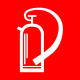 Im Brandfall: Druckgasflaschen aus dem gefährdeten Bereich entfernen. Wenn das Entfernen nicht möglich ist, Behälter aus geschützter Stellung mit Wasser kühlen bis zum Eintreffen der Feuerwehr. Die Feuerwehr ist auf das Vorhandensein von Druckgasflaschen im Brandobjekt aufmerksam zu machen. Standort Atemschutzmaske: 
Feuerwehr: 0-122                            Rettung: 0-144                               Polizei: 0-133Im Brandfall: Druckgasflaschen aus dem gefährdeten Bereich entfernen. Wenn das Entfernen nicht möglich ist, Behälter aus geschützter Stellung mit Wasser kühlen bis zum Eintreffen der Feuerwehr. Die Feuerwehr ist auf das Vorhandensein von Druckgasflaschen im Brandobjekt aufmerksam zu machen. Standort Atemschutzmaske: 
Feuerwehr: 0-122                            Rettung: 0-144                               Polizei: 0-133Im Brandfall: Druckgasflaschen aus dem gefährdeten Bereich entfernen. Wenn das Entfernen nicht möglich ist, Behälter aus geschützter Stellung mit Wasser kühlen bis zum Eintreffen der Feuerwehr. Die Feuerwehr ist auf das Vorhandensein von Druckgasflaschen im Brandobjekt aufmerksam zu machen. Standort Atemschutzmaske: 
Feuerwehr: 0-122                            Rettung: 0-144                               Polizei: 0-133ERSTE HILFEERSTE HILFEERSTE HILFEERSTE HILFEERSTE HILFE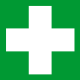 Ruhe bewahren Selbstschutz beachten; Verletzte bergenErsthelfer und ggf. Notarzt verständigen NOTRUF: 144, interner Notruf: 1140Erste Hilfe leisten Die Unfallstelle sichern; der nächste Vorgesetzte ist zu informieren.Ruhe bewahren Selbstschutz beachten; Verletzte bergenErsthelfer und ggf. Notarzt verständigen NOTRUF: 144, interner Notruf: 1140Erste Hilfe leisten Die Unfallstelle sichern; der nächste Vorgesetzte ist zu informieren.Ruhe bewahren Selbstschutz beachten; Verletzte bergenErsthelfer und ggf. Notarzt verständigen NOTRUF: 144, interner Notruf: 1140Erste Hilfe leisten Die Unfallstelle sichern; der nächste Vorgesetzte ist zu informieren.ENTSORGUNGENTSORGUNGENTSORGUNGENTSORGUNGENTSORGUNGLeere bzw. abgelaufene Druckgasflaschen sind dem Lieferanten zurückzugeben. Leere bzw. abgelaufene Druckgasflaschen sind dem Lieferanten zurückzugeben. Leere bzw. abgelaufene Druckgasflaschen sind dem Lieferanten zurückzugeben. VERANTWORTLICHERVERANTWORTLICHERVERANTWORTLICHERVERANTWORTLICHERVERANTWORTLICHER